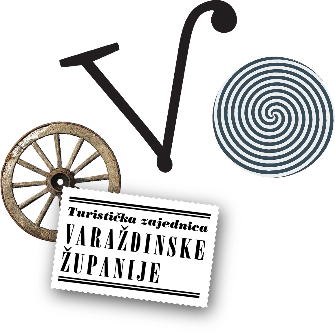 IZJAVA O NEPOSTOJANJU DVOSTRUKOG FINANCIRANJAKojom se izjavljuje da:Prijavitelj	____________________________________________________________(naziv, OIB)NIJE DOBIO financijska sredstva za troškove prijavljenog programa/aktivnosti iz javnih sredstava državnog proračuna, proračuna Europske unije i/ili sredstava proračuna jedinica lokalne i regionalne samouprave ili iz drugih izvora za koje se traže sredstva ovom prijavom.Dvostruko financiranje se definira kao podnošenje prijave za istu stavku izdatka (odnosno specifični trošak) različitim izvorima financiranja (bilo EU, nacionalnim ili regionalnim), kako bi se od svih ostvarila financijska potpora. Napomena: Nije dozvoljeno dvostruko financiranje, tj. financiranje istih troškova programa/aktivnosti iz sredstava Varaždinske županije i drugih izvora.Pod kaznenom i materijalnom odgovornošću izjavljujemo da su svi podaci navedeni u Izjavi istiniti, točni i potpuni.